As informações em vermelho e comentários, ao longo do template, são apenas para orientação e devida formatação do manuscrito. Por favor, retirá-las antes da submissão.Título: subtítulo(Fonte Open Sans, 20 pts, centralizado, caixa baixa)NÃO MODIFICAR AS MARGENS OU A FORMATAÇÃO DO TEMPLATE. ARTIGOS FORA DO PADRÃO SERÃO REENVIADOS ÀS PESSOAS AUTORAS PARA OS DEVIDOS AJUSTES.Title: subtitle(Título em língua inglesa, fonte Open Sans, 15 pts, centralizado, caixa baixa)OBSERVAÇÃO: AutoresRESUMOElaborar um resumo informativo, ressaltando sucintamente o conteúdo do texto, de acordo com a ABNT NBR 6028/2021. Deve ter extensão de 100 a 250 palavras, sendo composto por uma sequência de frases concisas em parágrafo único, sem enumeração de tópicos e convém usar o verbo na terceira pessoa. Deverá conter o/s objetivo/s, base teórica, método, resultados e considerações finais do trabalho. Palavras-chave: descritor 1; descritor 2; descritor 3. (Fonte Open Sans ,12 pts, justificado, espaçamento simples)ABSTRACT Elaborar um resumo informativo, em inglês, ressaltando sucintamente o conteúdo do texto, de acordo com a ABNT NBR 6028/2021. Deve ter extensão de 100 a 250 palavras, sendo composto por uma sequência de frases concisas em parágrafo único, sem enumeração de tópicos e convém usar o verbo na terceira pessoa. Deverá conter o/s objetivo/s, base teórica, método, resultados e considerações finais do trabalho.Keywords: descritor 1; descritor 2; descritor 3. (Fonte Open Sans ,12 pts, justificado, espaçamento simples)ATENÇÃO: Qualquer dúvida sobre a formatação, consultar as normas da ABNT/CB-014 Informação e Documentação: ABNT NBR 6028:2021 (Resumo, resenha e recensão)ABNT NBR 6023:2018 (Referências – Elaboração)ABNT NBR 6022:2018 (Artigo em publicação periódica técnica e/ou científica)ABNT NBR 6024:2012 (Numeração progressiva das seções de um documento)ABNT NBR 10520:2002 (Citações em documentos – Apresentação)1 Introdução De acordo com a ABNT NBR 6022:2018, a introdução é parte inicial do artigo, em que deve constar a delimitação do assunto tratado, os objetivos da pesquisa e outros elementos necessários para situar o tema do artigo.O texto deve apresentar introdução, aporte teórico, análises, considerações finais e referências. Deverá ter uma extensão entre 4.000 (quatro mil) e 8.000 (oito mil) palavras, incluindo resumos, referências e anexos. Deve estar configurado em fonte Opens Sans, 12 pts, justificado, espaçamento de 1,5 cm entre linhas, com recuo na primeira linha de 1,25 cm e com espaço simples de uma linha entre parágrafos e títulos/subtítulos de seções. Utilizar itálico somente para destaques e termos em outros idiomas (software; información). As notas de Rodapé (devem ser evitadas ou reduzidas ao mínimo) e quando necessárias, devem ser feitas em algarismos arábicos, inseridos na entrelinha superior.OBS. 1: Inserir os nomes das pessoas autoras apenas nos metadados. A paginação e rodapé com a indicação da edição é de responsabilidade dos/as editores/as e, portanto, não deve ser alterada.2 DesenvolvimentoConforme ABNT NBR 6022:2018, o desenvolvimento é a parte principal do artigo, que contém a exposição ordenada e pormenorizada do assunto tratado. Divide-se em seções e subseções, conforme a ABNT NBR 6024:2012, que variam em função da abordagem do tema e do método.A ordem das seções é de livre escolha das pessoas autoras, desde que observada a norma da ABNT NBR 6024:2012. O texto deve estar configurado em fonte Opens Sans, 12 pts, justificado, espaçamento de 1,5 cm entre linhas, com recuo na primeira linha de 1,25 cm e com espaço simples de uma linha entre parágrafos e títulos/subtítulos de seções. Utilizar itálico somente para destaques e termos em outros idiomas (software; información).2.1 Seção secundáriaAs citações devem seguir a ABNT NBR 10520:2002. As citações indiretas (texto baseado na obra da autoria consultada) devem ser inseridas no corpo do texto. As citações diretas, no texto, de até três linhas, devem estar contidas entre aspas duplas, antecedidas ou seguidas de referenciação da fonte (SOBRENOME, ANO, p. ?). As aspas simples são utilizadas para indicar citação no interior da citação.Em caso de citações diretas longas, com mais de 3 linhas, seguir o exemplo abaixo: Citação direta longa, no texto, com mais de 3 linhas, deve ser destacada com recuo de 4 cm da margem esquerda, sem aspas, 10 pts, justificado e com espaçamento simples (SOBRENOME, ANO, p. ?).Devem ser indicadas as supressões, interpolações, comentários, ênfase ou destaques, do seguinte modo:a) supressões [...]b) interpolações, acréscimos ou comentários: [ ]c) ênfase ou destaque: grifo ou negrito ou itálico.Quando aparecem siglas pela primeira vez no texto, a forma completa do nome precede a sigla, colocada entre parênteses. Exemplo: Associação Brasileira de Normas Técnicas (ABNT). Após, no decorrer do texto, pode-se usar somente a sigla.2.1.1 Seção terciáriaFiguras, tabelas, gráficos e quadros, devem ter o nome do que se trata seguido de número cardinal e título, fonte tamanho 12, acompanhando as margens da ilustração. Exemplo:Quadro 1 – TítuloEm quadros e tabelas, o texto do deve ser formatado com fonte Open Sans, tamanho mínimo de 10 pts. As tabelas apresentam informações tratadas estatisticamente, portanto, dever estar dispostas conforme o Instituto Brasileiro de Geografia e Estatística (IBGE, 1993). Imediatamente após a ilustração, deve-se indicar a fonte consultada (mesmo que seja produção da pessoa autora) conforme ABNT NBR 10520:2002, seguida de legenda, notas e outras informações necessárias à sua compreensão (se houver). A ilustração deve ser citada no texto e inserida o mais próximo possível do trecho a que se refere. Tipo, número de ordem, título, fonte, legenda e notas devem acompanhar as margens da ilustração.Quadro 1 – Artigos publicados na Revista Sinalizar em 2021Fonte: Elaboração própria (2022)Descrição do quadro: Acrescentar uma descrição da ilustração/imagem/quadro. (fonte Open Sans, 10 pts, justificado, espaçamento simples e itálico, acompanhando as margens da ilustração)Ilustração 1 – Capa da Revista Sinalizar 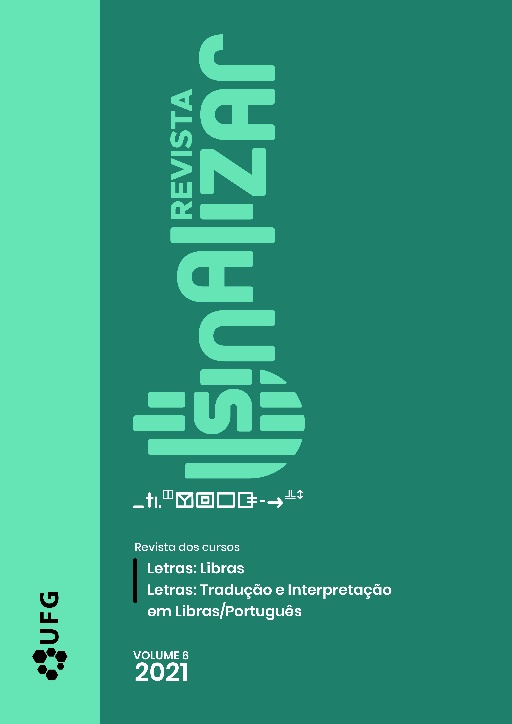 Fonte: Revista Sinalizar (2022)Descrição da imagem: Acrescentar uma descrição da ilustração/imagem/quadro. (fonte Open Sans, 10 pts, justificado, espaçamento simples e itálico, acompanhando as margens da ilustração))ReferênciasAs referências devem ser elaboradas conforme ABNT NBR 6023:2018, em fonte Open Sans, com espaço simples, 12 pts, alinhadas à margem esquerda do texto e separadas entre si por uma linha em branco de espaço simples. Devem ser reunidas em ordem alfabética de seus elementos. A pontuação dever ser uniforme para todas as referências. Veja alguns exemplos abaixo:a) Livro com um/a autor/a: SOBRENOME DO/A AUTOR/A, Nome. Título do livro negrito. Cidade da editora: editora, ano.Exemplo:QUADROS, Ronice Müller de. Língua de herança: língua brasileira de sinais. Porto Alegre: Penso, 2017.

b) Livro com duas autorias:SOBRENOME DO/A AUTOR/A, Nome; SOBRENOME DO/A AUTOR/A, Nome. Título do livro em negrito. Cidade da editora: editora, ano.

c) Livro a partir de três autores/as: SOBRENOME DO/A AUTOR/A, Nome et al. Título do livro em negrito. Cidade da editora: editora, ano.

d) Capítulo de Livro: SOBRENOME DO/A AUTOR/A, Nome. Título do capítulo. In: SOBRENOME DO/A AUTOR/A, Nome. Título do livro em negrito: subtítulo se houver. Número da edição. Cidade: editora, ano de publicação. Número da página ou intervalo utilizado.

e) Artigos de periódicos: SOBRENOME DO/A AUTOR/A, Nome. Título do artigo (sem destaque), Título do periódico (em negrito), volume e número do periódico, números das páginas, data de publicação.

f) Anais: SOBRENOME DO/A AUTOR/A, Nome. Título do artigo: subtítulo se houver. In: NOME DO EVENTO, número de edição do evento, ano da realização do evento, cidade de realização do evento. Tipo de publicação em negrito [...] (Anais ou Resumos ou Proceedings), Cidade de publicação: Instituição editora, ano de publicação. p. (página inicial – final do artigo).

g) Tese: SOBRENOME DO/A AUTOR/A, Nome. Título em negrito: subtítulo se houver. Ano de defesa. Número total de folhas. Tese (Doutorado em ‘área desenvolvida’) – Nome da Faculdade, Nome da Universidade, cidade da Instituição, ano.
OBS.: CONFIRA PARA QUE NÃO HAJA CITAÇÕES SEM A REFERÊNCIA OU REFERÊNCIA SEM CITAÇÃO NO TEXTO. PROBLEMAS NAS REFERÊNCIAS PODEM ATRASAR A PUBLICAÇÃO DE SEU TRABALHO.

ATENÇÃO: Qualquer dúvida sobre a formatação, consultar as normas da ABNT/CB-014 Informação e Documentação: ABNT NBR 6028:2021 (Resumo, resenha e recensão)ABNT NBR 6023:2018 (Referências – Elaboração)ABNT NBR 6022:2018 (Artigo em publicação periódica técnica e/ou científica)ABNT NBR 6024:2012 (Numeração progressiva das seções de um documento)ABNT NBR 10520:2002 (Citações em documentos – Apresentação)PublisherUniversidade Federal de Goiás. Cursos de letras: libras e de letras: tradução e interpretação em libras/português da Faculdade de letras/ufg. Publicação no Portal de Periódicos UFG. As ideias expressadas neste artigo são de responsabilidade de seus autores, não representando, necessariamente, a opinião dos editores ou da universidade.AutoriaTítuloLopes; Amato; Moura; RibeiroSenso de autoeficácia de professores de alunos com autismo surdos em escolas bilínguesFernandes; XavierCotejo entre dois dicionários de Libras: análise dos microparadigmasGuimarães; Santos; Dantas; SilvaBullying, apoio social e sentido de vida: relato de discentes surdasSantos Junior; Cavalcante; Castilho; Senna; MaldanerMétodos de ensino e avaliação da aprendizagem de surdos no Ensino Médio: o que dizem os profissionais de Libras-Português?CaldasMemórias, histórias e narrativas da liderança surda na luta pela cidadania: da semente plantada à árvore crescidaMedeiros; Santos; Silva; SantosInjustiças sociais e direitos humanos nas literaturas surdas: olhares emergentes para saberes poéticosSilva; PenhaLiteratura surda: traduzindo histórias de vidas singularesHeck; FerraroO uso da Língua Brasileira de Sinais para a promoção da inclusão em museus: revisando a literaturaRegino; SantosOs cantos dos Aedos em novas sensorialidades e “O direito à literatura”: uma adaptação da Odisseia para leitura de alunos surdosCruz; PintoAnálise de livros didáticos de português com foco no ensino bilíngue para alunos surdosGomes; Rocha; SilvaReflexões acerca do fazer ético e ativo dos intérpretes envolvendo línguas de sinaisMoraesFormação de professores de Libras: o ensino da escrita de sinais nas licenciaturas em Libras